Муниципальное бюджетное дошкольное образовательное учреждение детский сад комбинированного вида №10 муниципального образованияУсть-Лабинский районАпрель 2014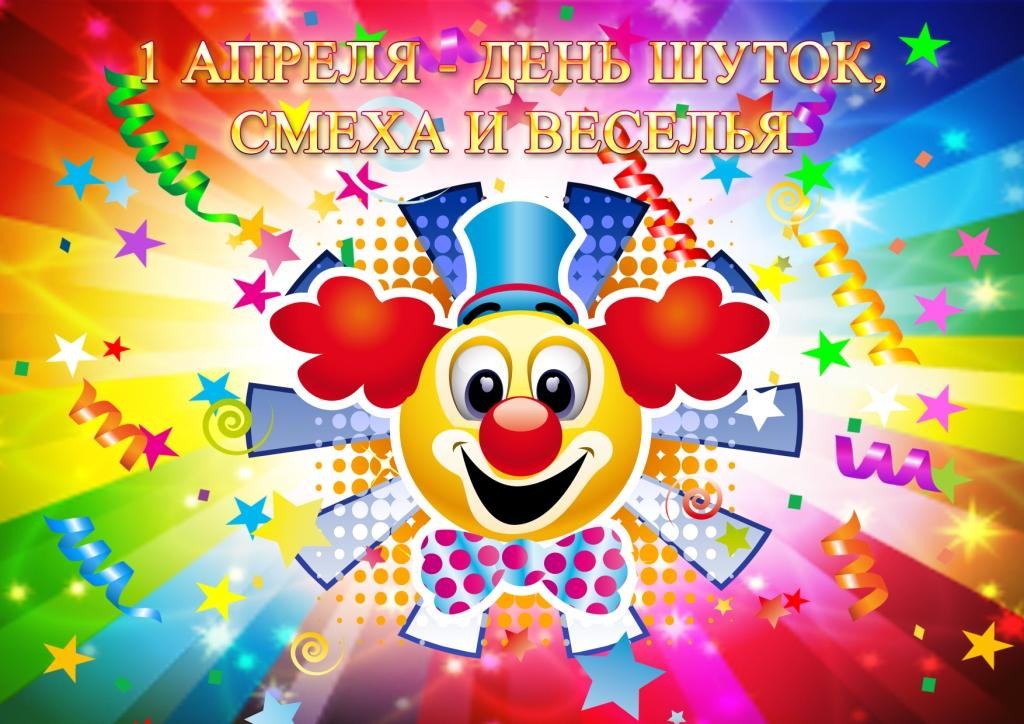 История праздника «Дня смеха»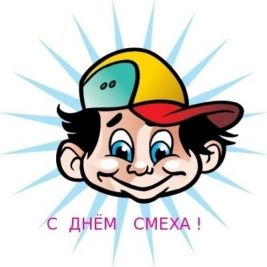  По одной из версий, зарождение этого праздника произошло в Древнем Риме, где в середине февраля (а вовсе не в начале апреля) праздновался праздник глупых. Другие источники переносят зарождение праздника в Древнюю Индию, где 31 марта отмечали праздник шуток. Есть версия, по которой этому празднику мы обязаны неаполитанскому королю Монтерею, которому в день торжества по случаю прекращения землетрясения преподнесли рыбу. Через год царь потребовал точно такую же. Такой же не нашли, но повар приготовил другую, весьма напоминающую нужную. И хотя король распознал подмену, он не разгневался, а даже развеселился. С тех пор и вошли в обычай первоапрельские розыгрыши.Сегодня День смеха является неофициальным народным праздником во многих европейских странах.История праздника 1 апреля в РоссииВ России День Смеха, как и многие другие: начинания, пришедшие с Запада, начал отсчет времени с эпохи Петра I. Его завезли в Россию придворные-иностранцы. Сначала праздник смеха отмечали только в знатных домах, но затем он постепенно распространился и на весь русский народ. Надо сказать, что день 1 Апреля на Руси по народному календарю посвящен Дарье Поплавихе. Говорили: «Дарья даром не марает, грязь на одежду тех лепит, которые нечистыми помыслами тяжелы». И если при знатных дворах веселье создавали шуты, то простые люди с удовольствием смеялись над скоморохами, которые умели своими шутками да прибаутками доставить удовольствие любому зрителю от мала до велика. 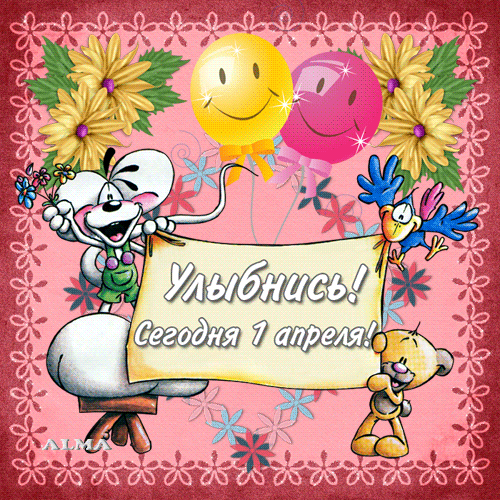 «День Смеха»Это день розыгрышей, шуток и смеха. Забавные розыгрыши на 1 апреля и приколы повеселят Вас и Вашых друзей. Приколы и розыгрыши на 1 апреля подарят вам массу впечатлений, положительных эмоций и запомнится надолго. Только не забудьте одно из главных правил, во всём нужно иметь чувство меры, помните что смешно должно быть не только вам. Главное, чтобы шутки были веселыми и безобидными.                    ***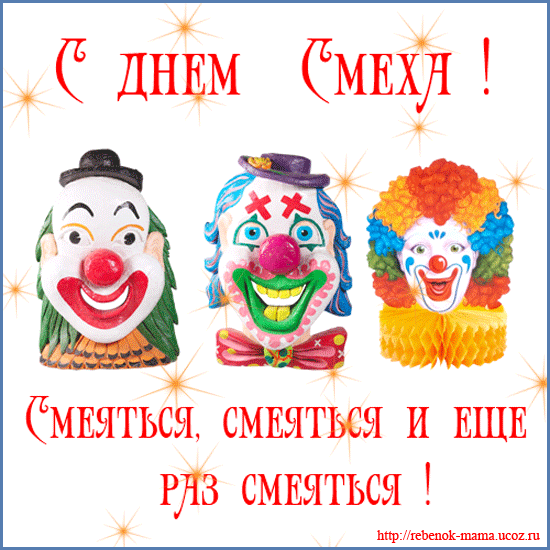 Доброй шуткой, милой шуткой Начинайте день, друзья! Шуткой мудрой, шуткой чуткой, Без которой жить нельзя! Смех полезней человеку, Чем хороший препарат. Кто смеется, тот в аптеку Ходит реже, говорят. Шутка ценится недаром, А хорошая - вдвойне. Больше, больше с каждым годом Смеха, шуток в каждом дне. ***Солнце светит, бьет капельДо чего ж весёлый день!Надо силы приложить,Всех знакомых рассмешить!                   * * *Как забавно, что веснаСмехом, радостью полна.Не случайно мы в апрелеОтмечаем день веселья!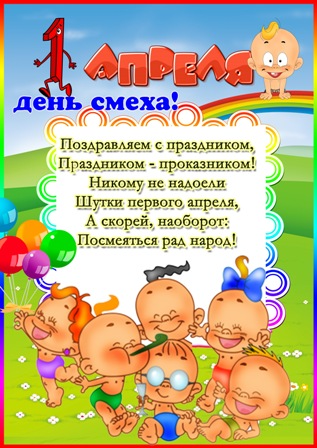 Газету составили воспитатели группы раннего возраста: Панина И.В.Адрес МБДОУ №10: п. Двубратский, ул. Садовая 3, тел.48-2-95